 «Масленица объедуха» .       В «СК Кугоейский» совместно с « Кугоейской ПБ» была проведена праздничная программа посвященная проводам зимы. На мероприятие были приглашены жители станицы.  Которые активно принимали участие в конкурсах: водили хороводы, соревновались в поеданиях блинов. Но а главными затейниками были: Зима, Дед Мороз, Весна, Баба Яга, Леший, Кикимора. Как в любой сказке – «Добро побеждает зло». И все дружно попрощались с зимой и встретили солнечную весну.  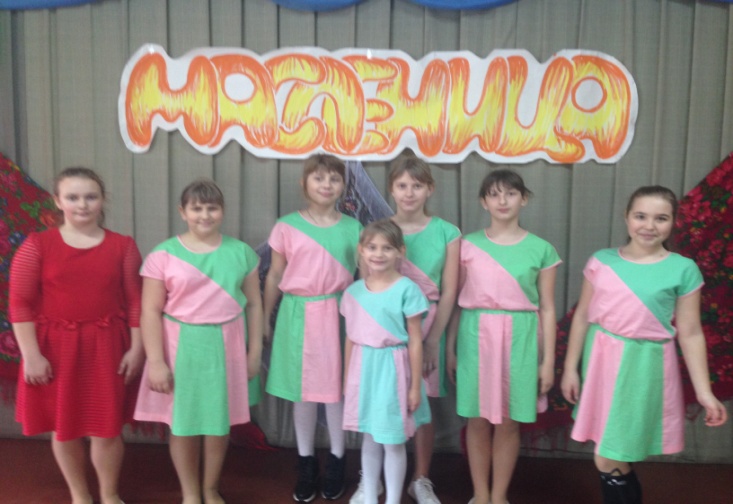 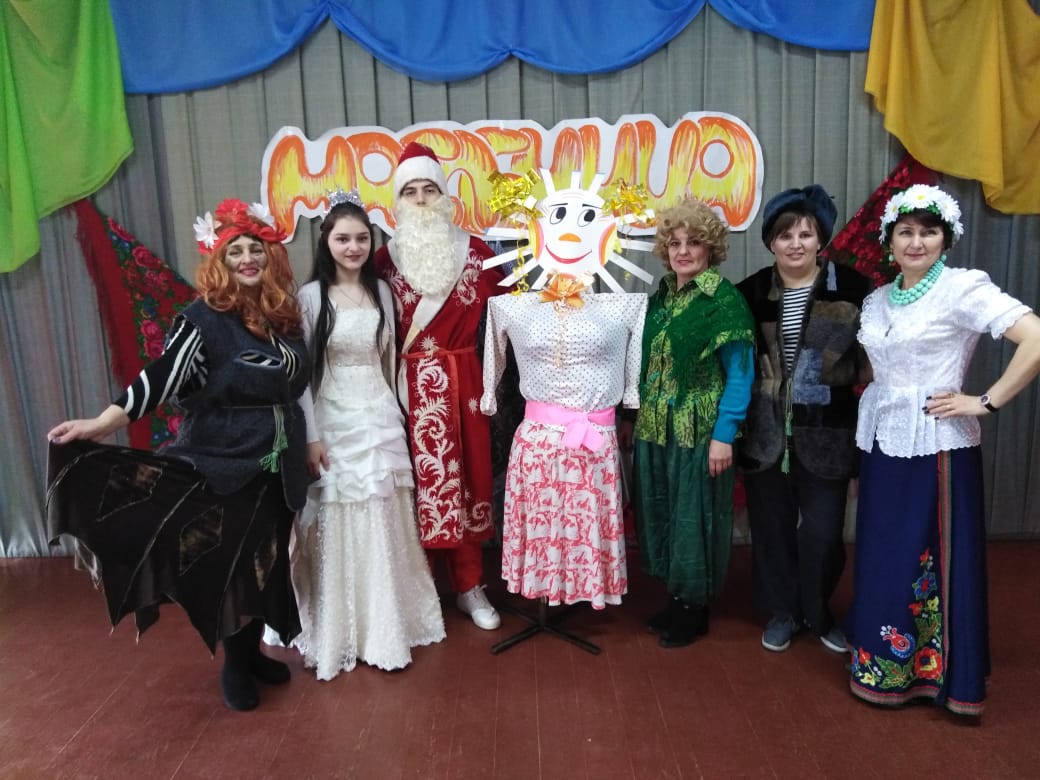 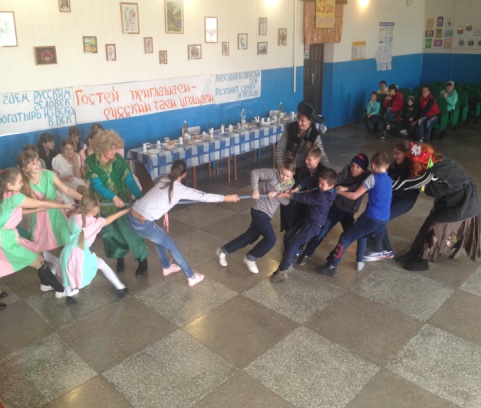 